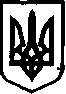 УКРАЇНАНОВООДЕСЬКА МІСЬКА РАДА МИКОЛАЇВСЬКОГО РАЙОНУ МИКОЛАЇВСЬКОЇ ОБЛАСТІРІШЕННЯ 
Від 26 лютого 2021 року	       м. Нова Одеса 				№ 21VІ сесія восьмого скликання   Про передачу майна на балансвідділу культури, молоді та спорту Новоодеської міської радиКеруючись підпунктами 29 та 31 пункту 1 статті 26, статтями 29 та 60 Закону України «Про місцеве самоврядування в Україні», розглянувши клопотання відділу культури, молоді та спорту Новоодеської міської ради, міська радаВИРІШИЛА:Передати на баланс відділу культури, молоді та спорту Новоодеської міської ради  комунальне майно та матеріальні цінності Новоодеської міської ради, а саме:- нежитлову будівлю та матеріальні цінності сільського будинку культури за адресою с. Димівське, вул. Перемоги, № 10-а;- нежитлову будівлю та матеріальні цінності сільського будинку культури за адресою с. Артемівка, вул. Миру, № 70-б;- матеріальні цінності Димівської філії Новоодеської публічної бібліотеки, за адресою с. Димівка, вул. Миру, № 1-а;- нежитлову будівлю та матеріальні цінності сільського клубу за адресою с. Дільничне, вул. Лесі Українки, № 16;- нежитлову будівлю та матеріальні цінності сільського клубу за адресою с. Гребеники, вул. Соборна, № 16;- нежитлову будівлю, за адресою с. Михайлівка, вул. Хомченко, № 98;- матеріальні цінності сільської бібліотеки, за адресою с. Михайлівка вул. Хомченко № 98;- матеріальні цінності сільського клубу, за адресою с. Михайлівка, вул. Хомченко, № 98;- нежитлову будівлю та матеріальні цінності сільського клубу, за адресою с. Зарічне, вул. Перемоги, № 55-а;- нежитлову будівлю та матеріальні цінності сільського клубу, за адресою с. Новосафронівка, вул. Христина, № 21;- матеріальні цінності Новосафронівської філії Новоодеської публічної бібліотеки, за адресою с. Новосафронівка, вул. Христина,  № 26;- нежитлову будівлю та матеріальні цінності сільського клубу, за адресою с. Підлісне, вул. Центральна, № 27;- нежитлову будівлю та матеріальні цінності сільського клубу, за адресою с. Новопавлівка, вул. Центральна, № 15;- нежитлову будівлю та матеріальні цінності сільського клубу, за адресою с. Новомиколаївка, вул. Центральна, № 3;- матеріальні цінності Підлісненської філії Новоодеської публічної бібліотеки, за адресою с. Підлісне, вул Центральна, № 23;- нежитлову будівлю та матеріальні цінності сільського клубу, за адресою с. Троїцьке, пров. Шкільний, № 2;- матеріальні цінності Троїцької філії Новоодеської публічної бібліотеки, за адресою с. Троїцьке,  пров. Шкільний, № 6-а;2. Приймання – передачу комунального  майна здійснити згідно чинного законодавства.3. Контроль за виконанням даного рішення покласти на постійну комісію з питань бюджету та планування соціально-економічного розвитку та постійної комісії з питань комунальної власності, благоустрою та інвестицій.Міський голова           			                     Олександр ПОЛЯКОВ